Министерство образования и науки Российской ФедерацииФедеральное государственное бюджетное образовательное учреждение высшего образования «Комсомольский-на-Амуре государственный технический университет»Кафедра «Технология машиностроения»ПРОГРАММА ПРАКТИКИ «Производственная (педагогическая) практика»к ОПОП ВО по направлению 15.06.01 Машиностроение,  профиль подготовки 05.02.07 Технология и оборудование механической и физико-технической обработкиКомсомольск-на-Амуре 20161 Аннотация практикиПеречень планируемых результатов обучения при прохождении  практики, соотнесенных с планируемыми результатами освоения образовательной программы Практика «Производственная (педагогическая)» нацелена на формирование компетенций, умений и навыков, указанных в таблице 1.Таблица 1 – Компетенции,  умения, владенияМесто практики в структуре образовательной программыПрактика «Производственная (педагогическая)» проводится на 3 курсе в первом полугодии.Практика входит в состав блока 2 «Практики» и относится к вариативной части.Для освоения практики необходимы компетенции, сформированные при изучении дисциплины  «Педагог-организатор педагогического процесса в вузе».Умения и практические навыки, полученные в ходе практики, необходимы для успешной подготовки к сдаче и  сдаче государственного экзамена. Объем практики в зачетных единицах и ее продолжительностьОбщая трудоемкость практики составляет 6 зачетных единиц.Продолжительность практики 216 академических часов в соответствии с утвержденным календарным учебным графиком. Практика «Производственная (педагогическая)» проводится непрерывно.Распределение объема практики по разделам (этапам)  представлено в таблице 2.Таблица 2 – Объем практики по разделам (этапам)Содержание практикиТаблица 3 – Структура и содержание практики по разделам (этапам)Формы отчетности по практикеФормами отчётности по практике являются:Индивидуальный план практики;Отчет о прохождении практики;Заключение о прохождении практики.Формы контроля, предусмотренные практикой.Фонд оценочных средств для проведения текущего контроля и промежуточной аттестации обучающихся по практикеТаблица 4 – Паспорт фонда оценочных средствПромежуточная аттестация проводится в форме дифференцированного зачета. Методические материалы, определяющие процедуры оценивания умений, навыков и (или) опыта деятельности, характеризующих этапы формирования компетенций, представлены в виде технологической карты практики (таблица 5).Таблица 5 – Технологическая карта практикиТиповые задания для текущего контроляТестовые задания1 Участниками тестирования являются (выбрать один или несколько ответов)- администратор- преподаватель- оператор- тестируемый2 При разработке теста следует  учитывать (выбрать один или несколько ответов)- форму задания- ложность вопроса- последовательность вопросов- успеваемость студентов3 Процент вопросов со средним уровнем сложности должен быть:- 50%- 25%- 35%- 60%4 Общее количество тестовых заданий, подготовленных преподавателем для тестирования, должно быть:- не менее 150- не менее 200- не более 100- не более 505 Рубежный тест содержит:- не более 16-24 тестовых заданий- не менее 25-30 тестовых заданий- не более 15 тестовых заданий- РИ 7.5-1 не содержит требований к количеству тестовых заданий рубежного теста6 При разработке теста необходимо учитывать (выбрать один или несколько ответов)- информативность заданий- соответствие источникам информации, которыми пользуются испытуемые- отсутствие абсурдных, очевидно неправильных ответов- рассмотрение в задании нескольких признаков- доступная трудность7 Решение о проведении текущего контроля знаний в форме тестирования принимает- преподаватель- зав. кафедрой- декан- студент8 Решение об использовании компьютерного тестирования при проведении итогового контроля знаний принимает:- кафедра- преподаватель- декан- студент9 Содержание тестовых заданий по дисциплине должны соответствовать:- рабочей программе- учебно-методическому пособию- учебному рабочему плану- конспекту лекций10 Какой локальный документ регламентирует порядок оформления учебно-методической документации:- РД 012 – 2012- РИ 7.5 – 1- СТП 7.5 – 4- СТО 7.3 – 311 Учебное издание, имеющее особый дидактический аппарат, способствующий самостоятельной работе учащегося над освоением учебного предмета это:- рабочая тетрадь- программа практики- методические указания АО изучению курса12 Максимальный объем методических указаний составляет:- 32 страницы- 40 страниц- 8 страниц- 48 страниц13 Номер страницы оригинала методических указаний проставляется:- вверху посредине листа- внизу посредине листа- вверху по правому или левому краю- внизу по правому или левому краю14 Верно ли утверждение «Переносы в заголовках не допускаются»:- да- нет- только в заголовках разделов15 Укажите на ошибки в следующем заголовке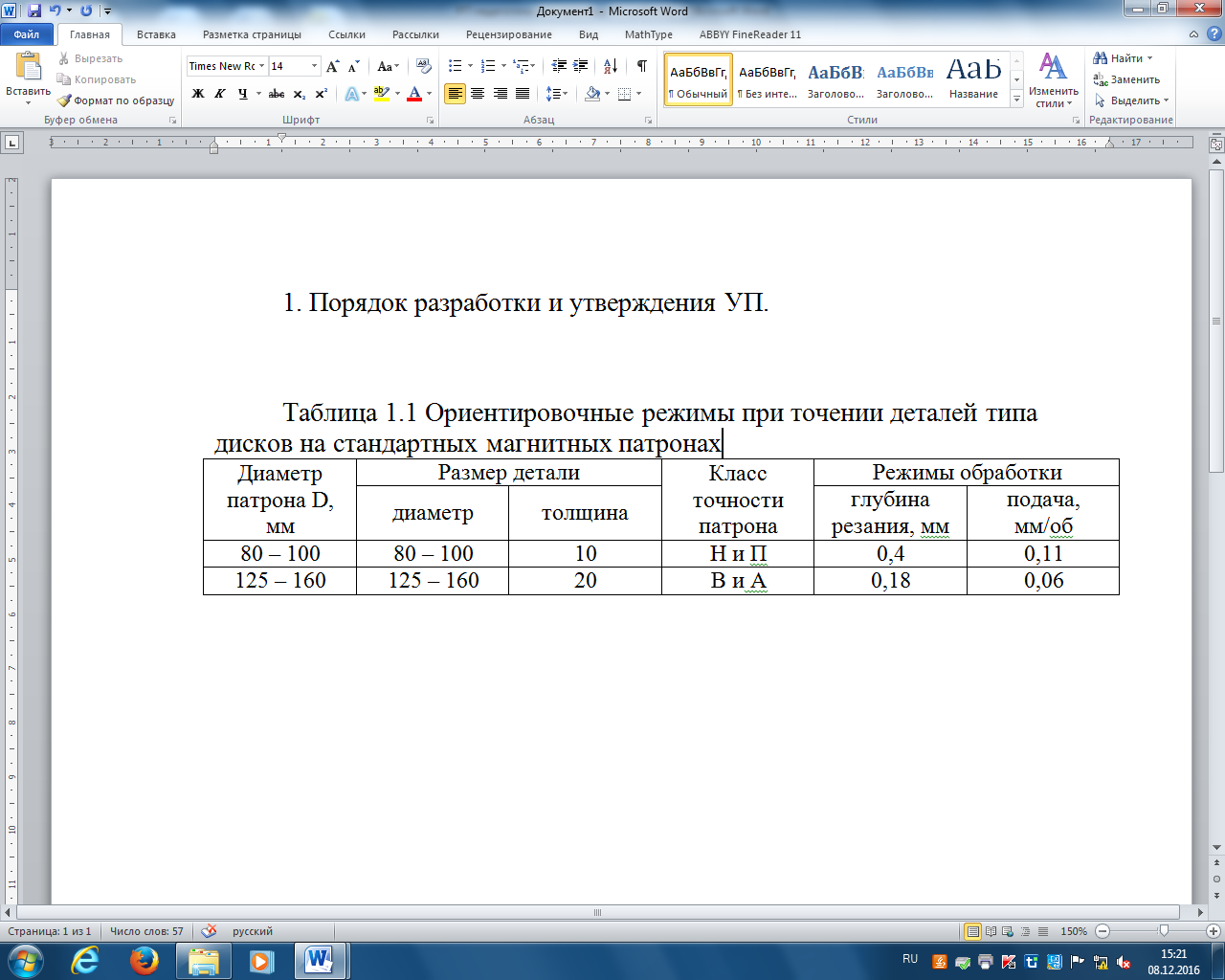 - в заголовки не включают аббревиатуры- точка не ставится в конце заголовка- точка не ставится после номера раздела- разделы должны быть записаны с абзацного отступа16 Укажите на ошибки в оформлении таблицы- заголовок таблицы должен начинаться с абзацного отступа- тематический заголовок таблицы должен быть отделен от номера тире- вторая строка заголовка таблицы должна начинаться под заглавной буквой первой строки- если заголовок таблицы занимает несколько строк, то его делают одинарным межстрочным интервалом- не указаны единицы измерения размера детали17 В таблице введена графа «Номер по порядку», допустимо ли это?- нет- да- да, при больших таблицах18 Можно ли таблицы выполнять шрифтом Times 12 кегля?- нет- да, если таблица содержит большой тестовый материал- да, все таблицы делают этим шрифтом19 Выберите верные обозначения физических величин:- 10 оС- 10 кВт- 10о С- (100,0 +  0,1) кг20 Верно ли утверждение «Сокращения ГОСТ, ОСТ, СТО без регистрационных номеров не употребляются»?- да- нет21 Выберите верные сокращения:- 10 р.	- 30 сек- 7 шт.	- 18 мин- 50 с.	- 15 с22 При создании диаграммы или графика линии (столбики, сектора) должны быть:- окрашены разным цветом- окрашены с применением узора градиентной заливки (для столбиков, секторов)- изображены различными типами линий (для графиков)23 Одна из форм учебного занятия, имитирующая реальные условия решения конкретных практических задач с использованием теоретических концепций курса, ориентированного на формирование навыков самостоятельной работы обучающихся, приобретение и развитии у них умений и навыков практической деятельности – это:- практическое занятие- семинар- лабораторная работа24 Рабочая программа дисциплины должна разрабатываться в соответствии с требованиями:- федеральных государственных образовательных стандартов- образовательной программы университета- требованиями работодателя- федеральным законом об образовании25 При заполнении раздела «Аннотация» дисциплины (модуля) трудоемкость дисциплины необходимо указывать:- в зачетных единицах и академических часах- только в зачетных единицах- только в академических часах- трудоемкость дисциплины в аннотации не указывается26 Трудоемкость промежуточной аттестации по дисциплине, проводимой в форме экзамена у студентов очной формы обучения, составляет:- 36 часов- 27 часов- 54 часа-9 часов27 Трудоемкость промежуточной аттестации по дисциплине, проводимой в форме зачета у студентов заочной формы обучения, составляет:- 4 часа- 18 часов- 36 часов- 0 часов28 Фонд оценочных средств позволяет:- оценить уровень освоения элементов компетенций- оценить знания по компетенциям образовательной программы- оценить уровень выполнения студентом учебного плана29 Рекомендуемое количество источников в списке основной литературы:- 3-5 наименований издания- 3-10 наименований издания- не менее 10 наименований издания30 Для основной и дополнительной литературы профессиональной дисциплины требование устареваемости:- не старше 10 лет- не старше 5 лет31 Текст рабочей программы должен быть оформлен в соответствии с:- РД 013- РД 012- РД 014Перечень основной и дополнительной учебной литературы, необходимой для проведения практикиОсновная литература1 Смолянинова, О. Г. Организация учебного процесса бакалав-ров/магистров педагогики в модульной кредитно-рейтинговой системе обучения [Электронный ресурс] / О. Г. Смолянинова, Е. В. Достовалова, О. А. Савельева. - Красноярск: Сибирский федеральный ун-т, 2009. - 294 с. Режим доступа: http://znanium.com/catalog.php?bookinfo=4410432 Соколов, Е.А. Проблемно-модульное обучение: Учебное пособие / Е.А. Соколов. - М.: Вузовский учебник: НИЦ Инфра-М, 2012. - 392 с. Режим доступа: http://znanium.com/catalog.php?bookinfo=3522423 Звонников, В. И. Оценка качества результатов обучения при аттестации (компетентностный подход) [Электронный ресурс] : учеб. пособие / В. И. Звонников, М. Б. Челышкова. - 2-е изд., перераб. и доп. - М.: Логос, 2012. - 280 с. Режим доступа: http://znanium.com/catalog.php?bookinfo=4687324 Педагогика высшей школы - М.:НИЦ ИНФРА-М, 2017. - 176 с. Ре-жим доступа: http://znanium.com/catalog.php?bookinfo=546123Дополнительная литература1 Методология и практика научно-педагогической деятельности: Учебное пособие / Колдаев В.Д. - М.: ИД ФОРУМ, НИЦ ИНФРА-М, 2016. - 400 с. Режим доступа: http://znanium.com/catalog.php?bookinfo=542667Перечень ресурсов информационно-телекоммуникационнойсети «Интернет» (далее – сеть «Интернет»), необходимых для проведения практики1 Электронно-библиотечная система ZNANIUM.COM - http://www.znanium.com/2 Электронно-библиотечная система издательства "Лань" - http://e.lanbook.com/3 Научная электронная библиотека Elibrary.ru - http://elibrary.ru/Методические указания для обучающихся по прохождению производственной (педагогической) практикиПорядок и структура построения лекции (научный подход). Среди всех форм учебной деятельности важнейшая роль отводится лекции, которая одновременно является самым сложным видом работы и поэтому поручается наиболее квалифицированным и опытным преподавателям (как правило, профессорам и доцентам).Лекция - главное звено дидактического цикла обучения. Ее цель - формирование ориентировочной основы для последующего усвоения студентами учебного материала. Лекция выполняет следующие функции:- информационную (излагает необходимые сведения),- стимулирующую (пробуждает интерес к теме),- воспитывающую,- развивающую (дает оценку явлениям, развивает мышление),- ориентирующую (в проблеме, в литературе),- разъясняющую (направленная прежде всего на формирование основных понятий науки),- убеждающую (с акцентом на системе доказательств).При подготовке к лекции необходимо познакомится с рабочей программой дисциплиной, с ранее изученными темами этой дисциплины. Вместе с руководителем педагогической практики и лектором данной дисциплины, подобрать литературные источники необходимые для подготовки к материалам лекции. Разработать план лекции.Отзыв аспиранта на занятие (практическое, лабораторное, лекционное) и промежуточную аттестацию.Структура отзыва:- наименование дисциплины- ФИО преподавателя, ведущего занятие или промежуточную аттестацию- вид занятия (практическое, лабораторное, лекционное), дата- анализ занятия (Лекция: озвучена ли тема и план занятия, последовательность изложения материала, наличие отступлений от темы занятия, диалог преподавателя со студентами и т.п.; Практическое/лабораторное занятие: озвучена ли тема, цель и план занятия, соответствие материала занятия теме и т.п.)- анализ промежуточной аттестации (ознакомлены ли студенты с процедурой прохождения промежуточной аттестации и критериями оценивания, наличие субъективного фактора при оценивании и т.п.)- дата составления отзыва, подпись и расшифровка подписиМетодические указания по разработке рабочей программы дисциплины1. Подготовительный этап.При написании рабочей программы дисциплины необходимо ознакомиться с рабочим учебным планом группы, для которой данная дисциплина читается. Выписать количество аудиторных занятий, по видам (лекции, практические, лабораторные), вид промежуточной аттестации, общее количество часов, отводимых на дисциплину в семестре, виды самостоятельной работы (РГР, КР, КП, контрольная работа и т.п.).В учебном плане направления подготовки выписать компетенции, которые реализуются в этой дисциплине.2. Основной этапРабочая программа дисциплины должна содержать следующие разделы:1 Аннотация дисциплины2 Перечень планируемых результатов обучения по дисциплине, соотнесенных с планируемыми результатами образовательной программы 3 Место дисциплины в структуре образовательной программы4 Объем дисциплины в зачетных единицах с указанием количества академических часов, выделенных на контактную работу обучающихся с преподавателем и на самостоятельную работу обучающихся 5 Содержание дисциплины, структурированной по темам с указанием отведенного на них количества академических часов и видов учебных занятий6 Перечень учебно-методического обеспечения для самостоятельной работы обучающихся по дисциплине7 Фонд оценочных средств для проведения текущего контроля и промежуточной аттестации обучающихся по дисциплине8 Перечень основной и дополнительной учебной литературы, необходимой для освоения дисциплины9 Перечень ресурсов информационно-телекоммуникационной сети «Интернет», необходимых для освоения дисциплины10 Методические указания для обучающихся по освоению дисциплины11 Перечень информационных технологий, используемых при осуществлении образовательного процесса по дисциплине, включая перечень программного обеспечения и информационных справочных систем12 Описание материально-технической базы, необходимой для осуществления образовательного процесса по дисциплине13 Иные сведения и материалыПриложения С подробным описанием каждого раздела рабочей программы дисциплины, оформлением титульного и второго листа можно ознакомиться в СТП 7.3-3 «Рабочая учебная программа дисциплины (модуля). Структура и содержание».Методические указания по разработке элементов учебно-методического комплекса дисциплины1. Подготовительный этап.При формировании УМКД необходимо ознакомиться с рабочим учебным планом группы, для которой данная дисциплина читается. Выписать виды занятий, предусмотренные в данной дисциплине (лекции, практические, лабораторные), вид промежуточной аттестации, виды самостоятельной работы (РГР, КР, КП, контрольная работа и т.п.).2. Основной этапСогласно СТП 7.5-4 «Учебно-методическая деятельность» УМКД должен содержать следующие документы:- рабочая программа дисциплины;- учебно-методические материалы по теоретическим разделам курса (пособие, базовый учебник, конспект лекций);- учебно-методические  материалы  по  практическим  разделам  курса (практикум, сборник задач, программа семинаров и т.п.), материалы для нетрадиционных форм обучения (например, с использованием мультимедиа, компьютерной техники);- методические материалы и указания для проведения лабораторных работ;- организационно-методические материалы для самостоятельной работы студентов:· •	требования к структуре и содержанию курсовых работ (КР) и курсовых проектов (КП) – бланк задания к выполнению КР или КП; методические указания по выполнению КП и КР; •	содержание, структура, методические указания для выполнения и варианты заданий РГЗ, ИДЗ и др.;•	тематика и требования к защите рефератов;•	перечень вопросов, выносимых на коллоквиумы, и вопросов для контроля выполнения самостоятельной работы.- Программные продукты (названия, авторы, место установки).- Организационно-методические материалы для контроля результатов учебной деятельности студентов:- материалы для контроля текущей успеваемости (перечень контрольных мероприятий в семестре) и обеспечивающие их проведение методические материалы;- условия и технология формирования рейтинга;- материалы для промежуточной аттестации:•	перечень экзаменационных вопросов;•	порядок аттестации при использовании различных форм и/или технологий;- структура и содержание дидактических единиц отложенного контроля (контроль остаточных знаний) – организация, методическое обеспечение, технология проведения.С подробным содержанием каждого документа УМКД можно ознакомиться в СТП 7.5-4 «Учебно-методическая деятельность».Перечень информационных технологий, используемых при проведении практики, включая перечень программного обеспечения и информационных справочных систем (при необходимости)Для подготовки к проведению занятий лекционного типа применяется программный продукт MS Power Point, необходимый для создания презентации. Для написания планов работ, отчетов, методических указаний, рабочей программы используется MS Word. В учебном процессе по дисциплине активно используются информационно-справочные системы КонсультантПлюс и КодексТехэксперт.В зависимости от выбранной руководителем практики дисциплины также может применяться и другое программное обеспечение, характерное для данной дисциплины.Описание материально-технической базы, необходимой для проведения практикиДля реализации программы практики «Производственной (педагогической) практики» на базе ФГБОУ ВО «КнАГТУ» используется материально-техническое обеспечение, применяемое при реализации основной профессиональной образовательной программы 15.03.05 Конструкторско-технологическое обеспечение машиностроительных производств.Лист регистрации измененийУТВЕРЖДАЮПервый проректор _______________ И.В. Макурин«____» _____________ 2016 г.Форма обученияочнаяТехнология обучениятрадиционнаяПрограмма практики обсуждена и одобрена на заседании кафедры «Технология машиностроения»Протокол № _____ от«____» ______________ 20__ г.Заведующий кафедрой «Технология машиностроения»_____________А.С. Верещагина«____» _______________ 20__г.программа практики обсуждена и одобрена на заседании совета ИКП МТОПротокол № _____ от«____» ______________ 20__ г.Председатель совета ИКП МТО_____________П.А. Саблин«____» _______________ 20__г.СОГЛАСОВАНОДиректор библиотеки___________ И.А. Романовская«____» _______________ 20__г.Проректор по науке и инновационной работе_______________ С.В. Белых«____» _______________ 20__г.Начальник УМУ______________  Е.Е. Поздеева«____» _______________ 20__г.Начальник ОПА НПК_____________ Е.В. Чепухалина «____» _______________ 20__г.Автор программы практикиканд.техн.наук, доцент_____________А.С. Верещагина«____» _______________ 20__ г.Тип практикиПедагогическаяВид практикиПроизводственнаяЦель практикиприобретение аспирантами навыков проведения учебных занятий и/или работы с методическими материалами по организации учебного процесса по одной из основных образовательных программ, реализуемых на кафедре прикрепленияЗадачи практикиВ процессе прохождения производственной (педагогической) практики аспирант должен овладеть основами научно-методической и учебно-методической работы: навыками структурирования и психологически грамотного преобразования научного знания в учебный материал, систематизации учебных и воспитательных задач; методами и приемами составления задач, упражнений, тестов по различным темам, устного и письменного изложения предметного материала, разнообразными образовательными технологиями.В ходе практической деятельности по ведению учебных занятий аспирантом должны быть сформированы умения постановки учебно-воспитательных целей, выбора типа, вида занятия, использования различных форм организации учебной деятельности студентов; диагностики, контроля и оценки эффективности учебной деятельности.В ходе посещения занятий, проводимых преподавателями соответствующих дисциплин, аспиранты должны познакомиться с различными способами структурирования и предъявления учебного материала, способами активизации учебной деятельности, особенностями профессиональной риторики, с различными способами и приемами оценки учебной деятельности в высшей школе, со спецификой взаимодействия в системе «студент-преподаватель».Основная задача производственной (педагогической) практики  показать результаты комплексной психолого-педагогической, социально-экономической и информационно-технологической подготовки аспиранта к научно-педагогической деятельности.Способ проведения практикистационарная Формы проведения практикинепрерывноНаименование и шифркомпетенции, в формировании которой принимает участие практикаПеречень формируемых умений, навыков, предусмотренных образовательной программойПеречень формируемых умений, навыков, предусмотренных образовательной программойНаименование и шифркомпетенции, в формировании которой принимает участие практикаПеречень умений (с указанием шифра)Перечень владений (с указанием шифра)УК-5 способностью следовать этическим нормам в профессиональной деятельностиПрименять нормы этического поведения в профессиональной деятельности (У1 (УК-5 – I))Владеть представлениями о категориях и проблемах профессиональной этики (В1 (УК-5 – I))приемами применения этических норм в профессиональной деятельности при решении профессиональных задач (В1 (УК-5 – II))навыками применения этических принципов в различных ситуациях, возникающих в профессиональной сфере (В1 (УК-5 – III))УК-6 способностью планировать и решать задачи собственного профессионального и личностного развитияспособами и технологиями организации и планирования собственной профессиональной деятельности и личностного развития, приемами оценки результатов деятельности по решению профессиональных задач (В1 (УК-6 – II)ОПК-8 готовностью к преподавательской деятельности по основным образовательным программам высшего образованияосуществлять отбор и использовать оптимальные методы преподавания (У1 (ОПК-8-I))проявлять инициативу и самостоятельность в разнообразной деятельности(У1 (ОПК-8-II))технологией проектирования образовательного процесса на уровне высшего образования(В1 (ОПК-8-III))№ Разделы (этапы) практикиПродолжительность№ Разделы (этапы) практикиОчная форма обучения№ Разделы (этапы) практикиКол-во в часах1Подготовительный этап52Практический этап1933Заключительный этап18ИтогоИтого216Наименование разделов Содержание раздела (этапа) практикиФорма проведения или контроляТрудоемкость (в часах)Раздел 1 Подготовительный этапРаздел 1 Подготовительный этапРаздел 1 Подготовительный этапРаздел 1 Подготовительный этапРазработка индивидуального плана прохождения практики (РИ 7.5-9) 4Утверждение индивидуального плана прохождения практики Заседание кафедры 1Раздел 2 Практический этапРаздел 2 Практический этапРаздел 2 Практический этапРаздел 2 Практический этапИзучение литературы, нормативных документов, учебно-методической литературы, опыта других преподавателей13Разработка содержания учебных практических и/или лабораторных занятий по дисциплинеПлан проведения занятия38Проведение или посещение  практического и/или лабораторного занятияОтзыв преподавателя или отзыв аспиранта 10Разработка содержания учебных лекционных занятий по дисциплинеПлан лекционных занятий40Посещение лекционного занятияОтзыв аспиранта 10Участие в промежуточной аттестации, проводимой преподавателем, с применением балльной оценки на основе самостоятельно разработанных тестовТестовые вопросы30Разработка элементов УМК дисциплины Наличие разработанного элемента УМК50Текущий контрольТестирование 2Раздел 3 Заключительный этапРаздел 3 Заключительный этапРаздел 3 Заключительный этапРаздел 3 Заключительный этапНаписание отчета о прохождении практики Отчет о прохождении практики17Текущий контроль по разделу 3 Защита отчета о прохождении практики1Промежуточная аттестация по практикеДифференцированный зачетКод контролируемой компетенции (или ее части)Контролируемое задание на практику(типовые задания для текущего контроля)Наименование оценочного средстваПоказатели оценкиУК-5Проведение или посещение практического (лабораторного) занятияОтзыв преподавателя или отзыв аспирантаСоответствие поведения аспиранта этическим нормамУчастие в промежуточной аттестации Отзыв аспирантаСоответствие поведения аспиранта этическим нормамУК-6Разработка элементов УМК дисциплиныРукопись методических указаний к практической (лабораторной работе)Рукопись содержит необходимые атрибуты методических указаний и по оформлению соответствует РД 012-2012Разработка рабочей программы дисциплиныРабочая программа соответствует СТО 7.3-3ОПК-8Проведение или посещение практического (лабораторного) занятияРазработка плана практического (лабораторного) занятияСоответствие плана занятия рабочей программе дисциплиныРазработка содержания учебных лекционных занятий по дисциплинеРазработка плана лекционных занятийСоответствие плана занятия рабочей программе дисциплиныПосещение лекционного занятия Отзыв аспиранта Участие в промежуточной аттестации Разработка тестов для промежуточной аттестации студентовНаименование оценочного средстваНаименование оценочного средстваСрокивыполненияКритерии оцениванияШкала оцениванияПервое полугодие третьего года обученияТекущая аттестация Первое полугодие третьего года обученияТекущая аттестация Первое полугодие третьего года обученияТекущая аттестация Первое полугодие третьего года обученияТекущая аттестация Первое полугодие третьего года обученияТекущая аттестация Первое полугодие третьего года обученияТекущая аттестация 1Разработка плана практического (лабораторного) занятияРазработка плана практического (лабораторного) занятиядекабрь10Отсутствие содержания и программы проведения практических занятий – 0 балловИмеется основное содержание проведения практических занятий – 2 баллаИмеется основное содержание проведения практических занятий, однако  программы их проведения носят отрывочный характер и не учитывают индивидуально-личностных особенностей обучающихся -5 балловПри составлении программ практических занятий не учитываются интерактивные технологии их проведения – 8 балловПолностью сформированы содержание и программы проведения практических занятий с использованием интерактивных форм обучения – 10 баллов2Отзыв аспиранта  (общий: на занятие и промежуточную аттестацию)Отзыв аспиранта  (общий: на занятие и промежуточную аттестацию)февраль20Отзыв аспиранта отсутствует – 0 балловВ отзыве аспиранта имеются грамматические ошибки, отсутствует критический анализ занятия и промежуточной аттестации  – 5 балловОтзыв аспиранта написан грамотно, однако нет анализа процедуры проведения занятия - 10 балловОтзыв аспиранта написан грамотно, однако нет анализа процедуры проведения промежуточной аттестации - 15 балловОтзыв аспиранта написан грамотно, в нем отражен критический анализ занятия и процедуры промежуточной аттестации  – 20 баллов2Отзыв преподавателя*Отзыв преподавателя*февраль20Аспирант не явился на занятие – 0 балловАспирант отклонился от плана занятия не более чем на 75 % - 5 балловАспирант отклонился от плана занятия не более чем на 50 % - 10 балловАспирант отклонился от плана занятия не более чем на 25 % - 15 балловАспирант провел занятие в полном соответствии с планом – 20 баллов33Разработка тестов для промежуточной аттестации студентовянварь20Отсутствие теста – 0 балловРазработанный тест не соответствует РИ 7.5-1 – 5 балловРазработанный тест соответствует РИ 7.5-1, но содержит вопросы только с выбором вариантов ответа – 10 балловРазработанный тест соответствует РИ 7.5-1, но не указана сложность вопросов – 15 балловРазработанный тест полностью соответствует РИ 7.5-1 – 20 баллов44Рукопись методических указаний к практической (лабораторной работе)январь20Отсутствует рукопись – 0 балловСостав и содержание (наполнение) рукописи не соответствует СТП 7.5-4 – 5 балловСостав и содержание (наполнение) рукописи частично соответствует СТП 7.5-4, нет требований к отчету по работе и контрольных вопросов – 10 баллов Состав и содержание (наполнение) рукописи в целом соответствует СТП 7.5-4, но есть замечания по оформлению (не соответствует РД 012-2012) – 15 балловСостав и содержание (наполнение) рукописи полностью соответствует СТП 7.5-4 – 20 баллов55Разработка рабочей программы дисциплиныфевраль30Рабочая программа отсутствует – 0 балловСостав и содержание (наполнение) рабочей программы полностью не соответствует СТО 7.3-3 – 6 балловСостав и содержание (наполнение) рабочей программы частично не соответствует СТО 7.3-3 (отсутствуют не более двух разделов) – 12 балловСостав и содержание (наполнение) рабочей программы в целом соответствует СТО 7.3-3, имеются замечания по оформлению – 20 балловСостав и содержание (наполнение) рабочей программы полностью соответствует СТО 7.3-3 – 30 балловКритерии оценки результатов прохождения практики:Например:Оценка «отлично»:
• аспирант должен  набрать не менее 91 балловОценка «хорошо»:
• аспирант должен набрать от 81 до 90 баллов.
Оценка «удовлетворительно»:
• аспирант должен набрать от 71 до 80 баллов.
Оценка «неудовлетворительно»:
• аспирант набрал менее 70 баллов.Критерии оценки результатов прохождения практики:Например:Оценка «отлично»:
• аспирант должен  набрать не менее 91 балловОценка «хорошо»:
• аспирант должен набрать от 81 до 90 баллов.
Оценка «удовлетворительно»:
• аспирант должен набрать от 71 до 80 баллов.
Оценка «неудовлетворительно»:
• аспирант набрал менее 70 баллов.Критерии оценки результатов прохождения практики:Например:Оценка «отлично»:
• аспирант должен  набрать не менее 91 балловОценка «хорошо»:
• аспирант должен набрать от 81 до 90 баллов.
Оценка «удовлетворительно»:
• аспирант должен набрать от 71 до 80 баллов.
Оценка «неудовлетворительно»:
• аспирант набрал менее 70 баллов.Критерии оценки результатов прохождения практики:Например:Оценка «отлично»:
• аспирант должен  набрать не менее 91 балловОценка «хорошо»:
• аспирант должен набрать от 81 до 90 баллов.
Оценка «удовлетворительно»:
• аспирант должен набрать от 71 до 80 баллов.
Оценка «неудовлетворительно»:
• аспирант набрал менее 70 баллов.Критерии оценки результатов прохождения практики:Например:Оценка «отлично»:
• аспирант должен  набрать не менее 91 балловОценка «хорошо»:
• аспирант должен набрать от 81 до 90 баллов.
Оценка «удовлетворительно»:
• аспирант должен набрать от 71 до 80 баллов.
Оценка «неудовлетворительно»:
• аспирант набрал менее 70 баллов.Критерии оценки результатов прохождения практики:Например:Оценка «отлично»:
• аспирант должен  набрать не менее 91 балловОценка «хорошо»:
• аспирант должен набрать от 81 до 90 баллов.
Оценка «удовлетворительно»:
• аспирант должен набрать от 71 до 80 баллов.
Оценка «неудовлетворительно»:
• аспирант набрал менее 70 баллов.* отзыв преподавателя заполняется и учитывается при выставлении оценки, в случае, если аспирант проводил занятие* отзыв преподавателя заполняется и учитывается при выставлении оценки, в случае, если аспирант проводил занятие* отзыв преподавателя заполняется и учитывается при выставлении оценки, в случае, если аспирант проводил занятие* отзыв преподавателя заполняется и учитывается при выставлении оценки, в случае, если аспирант проводил занятие* отзыв преподавателя заполняется и учитывается при выставлении оценки, в случае, если аспирант проводил занятие* отзыв преподавателя заполняется и учитывается при выставлении оценки, в случае, если аспирант проводил занятиеНомер измененияНомера листовНомера листовНомера листовОснование для внесения измененияПодписьРасшифровка подписиДата внесения измененияНомер измененияЗамененныхНовыхАннулированныхОснование для внесения измененияПодписьРасшифровка подписиДата внесения изменения